        КАРАР                                       №  18                     РЕШЕНИЕ «10» ноябрь   2015й.                                              «10»  ноября   2015г.
"Об определении размера платы за увеличение площади земельных участков, находящихся в частной собственности, в результате перераспределения таких земельных участков и земельных участков, находящихся в собственности сельского поселения  Еремеевский  сельсовет муниципального района Чишминский район Республики Башкортостан "          В соответствии с  пунктом 5 статьи 39.28 Земельного кодекса Российской Федерации, Постановлением Правительства Республики Башкортостан от 29 июня 2015 г. N 234 "Об определении размера платы за увеличение площади земельных участков, находящихся в частной собственности, в результате перераспределения таких земельных участков и земельных участков, находящихся в государственной собственности Республики Башкортостан, земель или земельных участков, государственная собственность на которые не разграничена"Совет сельского поселения  Еремеевский  сельсовет муниципального района Чишминский район Республики Башкортостан решил:Установить, что размер платы за увеличение площади земельного участка, находящегося в частной собственности, в результате перераспределения такого земельного участка и земельных участков, находящихся в  собственности сельского поселения Еремеевский  сельсовет муниципального района Чишминский район Республики Башкортостан, определяется путем умножения удельного показателя кадастровой стоимости участвующего в перераспределении земельного участка, находящегося в частной собственности, на увеличиваемую площадь этого земельного участка.Глава сельского поселенияЕремеевский сельсоветмуниципального районаЧишминский районРеспублики Башкортостан                                                               В.М.КарачуринаБаШКортостан  РеспубликАҺы          ШишмӘ районы    МУНИЦИПАЛЬ РАЙОНЫныҢ         ӢӘРМИ АУЫЛ СОВЕТЫ   ауыл биЛӘмӘҺе   СОВЕТЫ     452172, Йәрми  ауылы, Ẏзәк  урам, 18тел.: 2-47-00, 2-47-41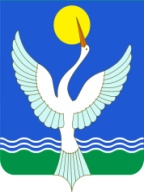                     СОВЕТ СЕЛЬСКОГО ПОСЕЛЕНИЯ  ЕРЕМЕЕВСКИЙ сельсоветМУНИЦИПАЛЬНОГО РАЙОНАЧишминскИЙ районРЕСПУБЛИКИ БАШКОРТОСТАН452172, с.Еремеево,  ул.Центральная, 18тел.: 2-47-00, 2-47-41